基本信息基本信息 更新时间：2024-02-23 10:03  更新时间：2024-02-23 10:03  更新时间：2024-02-23 10:03  更新时间：2024-02-23 10:03 姓    名姓    名田留伟田留伟年    龄42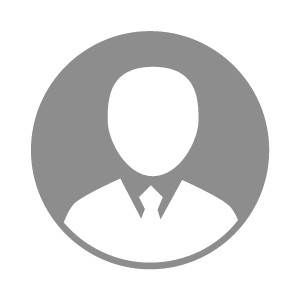 电    话电    话下载后可见下载后可见毕业院校南阳理工学院邮    箱邮    箱下载后可见下载后可见学    历大专住    址住    址郑州市郑州市期望月薪面议求职意向求职意向采购经理,采购总监,物流经理/总监采购经理,采购总监,物流经理/总监采购经理,采购总监,物流经理/总监采购经理,采购总监,物流经理/总监期望地区期望地区河南省河南省河南省河南省教育经历教育经历就读学校：河南大学 就读学校：河南大学 就读学校：河南大学 就读学校：河南大学 就读学校：河南大学 就读学校：河南大学 就读学校：河南大学 工作经历工作经历工作单位：新乡宝粟饲料原料销售公司 工作单位：新乡宝粟饲料原料销售公司 工作单位：新乡宝粟饲料原料销售公司 工作单位：新乡宝粟饲料原料销售公司 工作单位：新乡宝粟饲料原料销售公司 工作单位：新乡宝粟饲料原料销售公司 工作单位：新乡宝粟饲料原料销售公司 自我评价自我评价14年大型饲料集团采购工作经历，对大宗饲料原料，特别是玉米及玉米副产品 氨基酸品类有丰富的实战经验。14年大型饲料集团采购工作经历，对大宗饲料原料，特别是玉米及玉米副产品 氨基酸品类有丰富的实战经验。14年大型饲料集团采购工作经历，对大宗饲料原料，特别是玉米及玉米副产品 氨基酸品类有丰富的实战经验。14年大型饲料集团采购工作经历，对大宗饲料原料，特别是玉米及玉米副产品 氨基酸品类有丰富的实战经验。14年大型饲料集团采购工作经历，对大宗饲料原料，特别是玉米及玉米副产品 氨基酸品类有丰富的实战经验。14年大型饲料集团采购工作经历，对大宗饲料原料，特别是玉米及玉米副产品 氨基酸品类有丰富的实战经验。14年大型饲料集团采购工作经历，对大宗饲料原料，特别是玉米及玉米副产品 氨基酸品类有丰富的实战经验。其他特长其他特长